Define the following:*Read ahead – state the level of protein structure of a globular protein. State the suffix usually applied to the end of the name of enzymes and list three examples, with their functions. _______________________________________________  _______________________________________________ _______________________________________________Explain enzyme-substrate specificity, using a diagram and referring to the lock-and-key model. State the function of polar regions of amino acids on the active site of the enzyme. Explain the effects of temperature, pH and substrate concentration on the rate of an enzyme-controlled reaction. Explain the industrial production of lactose-free milk. Problem: some people are lactose-intolerant and cannot digest lactose. 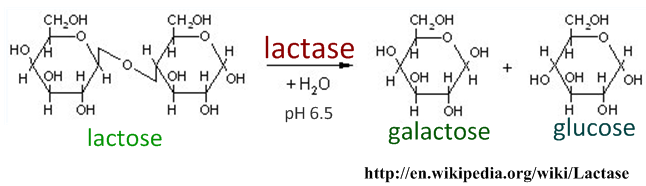 Describe why simply adding lactose to milk is ineffective.……………………………………………………………………………………………………………………………..Explain the use of immobilized lactase in production of lactose-free milk……………………………………………………………………………………………………………………………..……………………………………………………………………………………………………………………………..……………………………………………………………………………………………………………………………..……………………………………………………………………………………………………………………………..List two other commercial uses of enzymes. ……………………………………………………………………………………………………………………………..……………………………………………………………………………………………………………………………..Explain the lowering of activation energy by enzymes.    SKIP this until asked to answer this.Describe the induced-fit model of enzyme activity, with reference to conformational change and activation energy. ……………………………………………………………………………………………………………………………..……………………………………………………………………………………………………………………………..……………………………………………………………………………………………………………………………..……………………………………………………………………………………………………………………………..……………………………………………………………………………………………………………………………..A metabolic pathway is a chain or cycle of enzyme-controlled reactions. List two examples of chain pathways. ………………………………………………………………………………………………………..………………………………………………………………………………………………………..List two examples of cyclical pathways. ………………………………………………………………………………………………………..………………………………………………………………………………………………………..In the space below, draw and annotate diagrams to explain the difference between competitive and non-competitive inhibitors. Distinguish between competitive and non-competitive inhibition. Explain end-product inhibition of enzyme-controlled pathways as an example of negative feedback control, using E. coli’s control of tryptophan as an example. enzyme“globular protein* which acts as a catalyst for biological reactions”active sitedenaturationTemperatureTemperatureTemperatureTemperatureTemperaturepHpHpHpHpHSubstrate concentrationSubstrate concentrationSubstrate concentrationSubstrate concentrationSubstrate concentration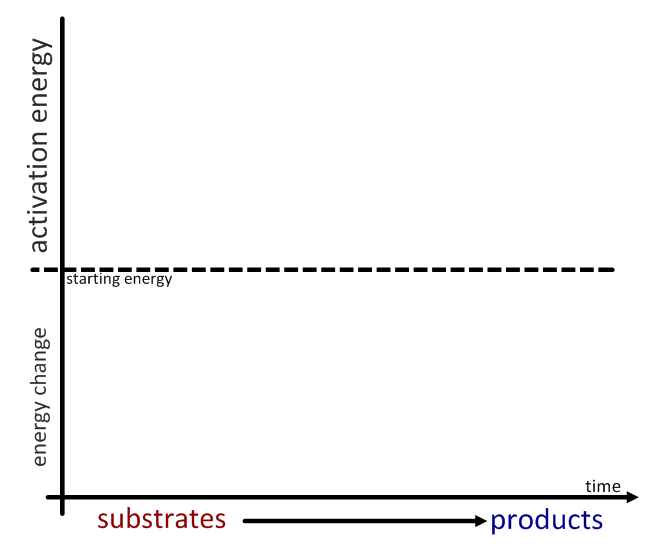 CompetitiveNon-competitiveCompetitive Non-competitivePlace of action Active siteAllosteric siteEffect on enzymeConformational change of active siteEffect on activityFewer active sites available for reactionGraph of effect of inhibitor on activityTherapeutic exampleAntabuse is a competitive inhibitor of aldehyde oxidase, which breaks down the toxic intermediate step of alcohol metabolism. It is used in treating alcoholism – if the patient drinks alcohol he/she will feel very ill. 